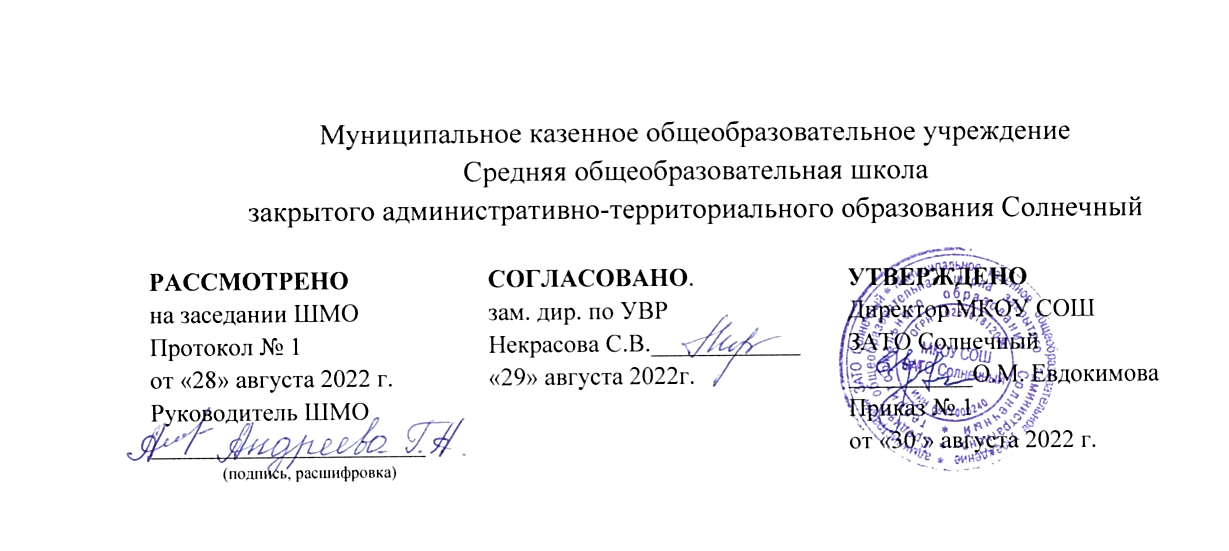                                          Рабочая программа по учебному предметумузыкана 2022-2023 учебный год                                                           Программа разработана на основе авторской программы Е. Д. Критской(указать примерную или авторскую программу/программы, год издания при наличии)базовый уровень для 4 класса (базовый, профильный)2022 – 2023 уч. г.(срок реализации)Количество часов по программе 34Количество часов неделю 1Составитель: С.В.Некрасова(Ф.И.О. учителя)       учитель начальных классов  (занимаемая должность)высшая (квалификационная категория)п. Солнечный Тверской области2022 г.Раздел 1. Планируемые результаты.Личностные универсальные учебные действия У обучающегося будут сформированы:-эмоциональная отзывчивость на музыкальные произведения различного образного содержания;-позиция слушателя и исполнителя музыкальных произведений, первоначальные навыки оценки и самооценки музыкально-творческой деятельности;-образ Родины, представление о ее богатой истории, героях – защитниках, о культурном наследии России;-устойчивое положительное отношение к урокам музыки; интерес к музыкальным занятиям во внеурочной деятельности, понимание значения музыки в собственной жизни;-основа для развития чувства прекрасного через знакомство с доступными музыкальными произведениями разных эпох, жанров, стилей;- эмпатия как понимание чувств  других людей и сопереживание им;-представление о музыке и музыкальных занятиях как факторе, позитивно влияющем на здоровье, первоначальные представления о досуге.Обучающийся получит возможность для формирования:-познавательного интереса к музыкальным занятиям, позиции активного слушателя и исполнителя музыкальных произведений;-нравственных чувств (любовь к Родине, интерес к музыкальной культуре других народов);-нравственно-эстетических чувств, понимания  и сочувствия к переживаниям персонажей музыкальных произведений;-понимания связи между нравственным содержанием музыкального произведения и эстетическими идеалами композитора;-представления о музыкальных занятиях как способе эмоциональной разгрузки.. Регулятивные универсальные учебные действия Обучающийся научится:-принимать и сохранять учебную, в т. ч. музыкально-исполнительскую задачу, понимать смысл инструкции учителя и вносить в нее коррективы;-планировать свои действия в соответствии с учебными задачами, различая способ и результат собственных действий;-выполнять действия (в устной форме) опоре на заданный учителем или сверстниками ориентир; -эмоционально откликаться на музыкальную характеристику образов героев музыкальных произведений разных жанров;-осуществлять контроль и самооценку своего участия в разных видах музыкальной деятельности.Обучающийся получит возможность научиться:-понимать смысл предложенных в учебнике заданий, в т. ч. проектных и творческих;-выполнять действия (в устной письменной форме и во внутреннем плане) в опоре на заданный в учебнике ориентир;-воспринимать мнение о музыкальном произведении сверстников и взрослых. Познавательные универсальные учебные действия Обучающийся научится:-осуществлять поиск нужной информации в словарике и из дополнительных источников, расширять свои представления о музыке и музыкантах;-самостоятельно работать с дополнительными текстами и заданиями в рабочей тетради;-передавать свои впечатления о воспринимаемых музыкальных произведениях;-использовать примеры музыкальной записи при обсуждении особенностей музыки;-выбирать способы решения исполнительской задачи;-соотносить иллюстративный материал и основное содержание музыкального сочинения;-соотносить содержание рисунков и схематических изображений с музыкальными впечатлениями;-исполнять попевки,  ориентируясь на запись ручным  знаками и нотный текст.Обучающийся получит возможность научиться:-осуществлять поиск нужной информации в словарике и дополнительных источниках, включая контролируемое пространство Интернета;-соотносить различные произведения по настроению и форме;-строить свои рассуждения о воспринимаемых свойствах музыки;-пользоваться записью, принятой в относительной и абсолютной сольминации;-проводить сравнение, сериацию и классификацию изученных объектов по заданным критериям; -обобщать учебный материал;-устанавливать аналогии;-сравнивать средства художественной  выразительности в музыке и других видах искусства (литература, живопись);-представлять информацию в виде сообщения (презентация проектов).Коммуникативные универсальные учебные действия Обучающийся научится:-выражать свое мнение о музыке в процессе слушания и исполнения, используя разные речевые средства( монолог, диалог, письменно);-выразительно исполнят музыкальные произведения, принимать активное участие в различных видах музыкальной деятельности;-понимать содержание вопросов и воспроизводить несложные вопросы о музыке;-проявлять инициативу, участвуя в исполнении музыки;-контролировать свои действия в коллективной работе и понимать важность их правильного выполнения;-понимать необходимость координации совместных действий при выполнении учебных и творческих задач;-понимать важность сотрудничества со сверстниками и взрослыми;-принимать мнение, отличное от своей точки зрения;-стремиться к пониманию позиции другого человека. Обучающийся получит возможность научиться:-выражать свое мнение о музыке, используя разные средства  коммуникации (в т. ч. средства ИКТ).-понимать значение музыки в передаче настроения и мыслей человека, в общении между людьми;-контролировать свои действия и соотносить их с действиями других участников коллективной работы, включая совместную работу в проектной деятельности. -формулировать и задавать вопросы, использовать речь для передачи информации, для своего действия и действий партнера;-стремиться к координации различных позиций в сотрудничестве;-проявлять творческую  инициативу в коллективной музыкально-творческой деятельности.  Выразительное, интонационно осмысленное исполнение сочинений разных жанров и стилей. Выполнение творческих заданий из рабочей тетради.Раздел 2. Содержание учебного предмета                                                                                                                                                         Раздел 1. Россия — Родина моя (4 ч)Красота родной земли, человека в народной музыке и сочинениях русских композиторов. Общность интонаций народного и композиторского музы-  кального творчества. Тайна рождения песни. Многообразие жанров народ -ных песен: колыбельная, плясовая, солдатская, трудовая, лирическая, хороводная и др.; особенности интонаций, ритмов, композиционного строения, манеры исполнения. Лирические образы музыки С. Рахманинова (инстру -ментальный концерт, вокализ), патриотическая тема в музыке М. Глинки (опера), С. Прокофьева (кантата). Звучащие картины.Вокальные импровизации на заданный текст. Выразительное, интонационно осмысленное исполнение сочинений разных жанров и стилей. Выполнение творческих заданий из рабочей тетради.               Музыкальный материал                                                                                                                                        Концерт № 3 для фортепиано с оркестром. Главная мелодия 1-й части. С. Рахманинов.Вокализ. С. Рахманинов.Песня о России. В. Локтев, слова О. Высотской; Родные места. Ю. Антонов, слова М. Пляцковского.Ты, река ль, моя реченька, русская народная песня; Колыбельная, обраб.                А. Лядова; У зори-то, у зореньки; Солдатушки, бравы ребятушки; Милый мой хоровод; А мы просо сеяли, русские народные песни, обраб.                              М. Балакирева, Н. Римского-Корсакова.Александр Невский. Кантата (фрагменты). С. Прокофьев.Иван Сусанин. Опера (фрагменты).  М. Глинка.Раздел 2. О России петь — что стремиться в храм (4 ч)Нравственные подвиги святых земли Русской (княгиня Ольга, князь Владимир, князь Александр Невский, преподобные Сергий Радонежский и Илья Муромец), их почитание и восхваление. Святые Кирилл и Мефодий — создатели славянской письменности. Религиозные песнопения: стихира, тропарь, молитва, величание; особенности мелодики, ритма, исполнения. Праздники в Русской православной церкви: Пасха — «праздников праздник, торжество из торжеств». Церковные и народные традиции праздника. Образ светлого Христова Воскресения в музыке русских композиторов.Выразительное, интонационно осмысленное исполнение сочинений разных жанров и стилей. Выполнение творческих заданий из рабочей тетради.  Музыкальный материал                                                                                             Земле Русская, стихира.Былина об Илье Муромце, былинный напев сказителей Рябининых.Симфония № 2 («Богатырская»). 1-я часть (фрагмент). А. Бородин.Богатырские ворота. Из сюиты «Картинки с выставки». М. Мусоргский.Величание святым Кириллу и Мефодию, обиходный распев.Гимн Кириллу и Мефодию. П. Пипков, слова С. Михай- ловски.Величание князю Владимиру и княгине Ольге; Баллада о князе Владимире, слова А. Толстого.Тропарь праздника Пасхи.Ангел вопияше. Молитва. П. Чесноков.Богородице Дево, радуйся, № 6. Из «Всенощного бдения». С. Рахманинов.Не шум шумит, русская народная песня.Светлый праздник. Финал Сюиты-фантазии № 1 для двух фортепиано. С. Рахманинов.Раздел 3. День, полный событий (6 ч)«В краю великих вдохновений...». Один день с А. Пушкиным. Михайловское: музыкально-поэтические образы природы, сказок в творчестве русских композиторов (П. Чайковский, М. Мусоргский, Н. Римский-Корсаков, Г. Свиридов и др.). Многообразие жанров народной музыки. Святогорский монастырь: колокольные звоны. Тригорское: музыкально-литературные вечера — романсы, инструментальное музицирование (ансамбль, дуэт). Музыкальность поэзии А. Пушкина.Выразительное, интонационно осмысленное исполнение сочинений разных жанров и стилей. Выполнение творческих заданий из рабочей тетради.  Музыкальный материалВ деревне. М. Мусоргский.Осенняя песнь (Октябрь). Из цикла «Времена года». П. Чайковский. Пастораль. Из Музыкальных иллюстраций к повести А. Пушкина «Метель». Г. Свиридов.Зимнее утро. Из «Детского альбома». П. Чайковский.У камелька (Январь). Из цикла «Времена года». П. Чайковский.Сквозь волнистые туманы; Зимний вечер, русские народные песни.                                                                       Зимняя дорога. В. Шебалин, стихи А. Пушкина.                   Зимняя дорога. Ц. Кюи, стихи А. Пушкина.                            Зимний вечер. М. Яковлев, стихи А. Пушкина.                              Три чуда. Вступление ко II действию оперы «Сказка о царе Салтане». Н. Римский-Корсаков                                    Девицы, красавицы; Уж как по мосту, мосточку, хоры из оперы «Евгений Онегин». П. Чайковский.                                Вступление; Великий колокольный звон. Из оперы «Борис Годунов». М. Мусоргский.                               Венецианская ночь. М. Глинка, слова И. Козлова.                                                Раздел 4. Гори, гори ясно, чтобы не погасло! (3 ч)Народная песня — летопись жизни народа и источник вдохновения компози-торов разных стран и эпох. Сюжеты, образы, жанры народных песен. Музыка в народном стиле. Приемы развития: повтор, контраст, вариацион- ность,  импровизационность. Единство слова, напева, инструментального наигрыша,  движений, среды бытования в образцах народного творчества. Устная и письменная традиция сохранения и передачи музыкального фольклора.Музыкальные инструменты России: балалайка, гармонь, баян и др. Оркестр русских народных инструментов. Мифы, легенды, предания, сказки о музыке и музыкантах. Вариации в народной и композиторской музыке. Церковные и народные праздники на Руси: Троица. Икона «Троица» А. Рублева.Выразительное, интонационно осмысленное исполнение сочинений разных жанров и стилей. Выполнение творческих заданий из рабочей тетради.  Музыкальный материалОй ты, речка, реченька; Бульба, белорусские народные песни.Солнце, в дом войди; Светлячок; Сулико, грузинские народные песни.                                                                   Аисты, узбекская народная песня; Колыбельная, английская народная песня; Колыбельная, неаполитанская народная песня; Санта Лючия, итальянская народная песня; Вишня, японская народная песня.                           Концерт № 1 для фортепиано с оркестром (3-я часть). П. Чайковский. Камаринская; Мужик на гармонике играет. П. Чайковский.                                                                          Ты воспой, воспой, жавороночек. Из кантаты «Курские песни». Г. Свиридов.                                                  Светит месяц,  русская народная песня-пляска.                 Пляска скоморохов. Из оперы «Снегурочка». Н. Римский-Корсаков.                                                                       Троицкие песни.                                                                  Раздел 5. В концертном зале (5 ч)                                       Различные жанры и образные сферы вокальной (песня, вокализ, романс, баркарола), камерной инструментальной (квартет, вариации, сюита, соната) и симфонической музыки (симфония, симфоническая увертюра). Особенности музыкальной драматургии (сочинения А. Бородина, П. Чайковского, С. Рахманинова, Л. Бетховена). Интонации народной музыки в творчестве Ф. Шопена (полонезы, мазурки, вальсы, прелюдии), М. Глинки (баркарола, хота).                                             Музыкальные инструменты: виолончель, скрипка. Симфонический оркестр. Известные дирижеры и исполнительские коллективы.Выразительное, интонационно осмысленное исполнение сочинений разных жанров и стилей. Выполнение творческих заданий из рабочей тетради.  Музыкальный материалНоктюрн. Из Квартета № 2. А. Бородин.Вариации на тему рококо для виолончели с оркестром (фрагменты). П. Чайковский.Сирень. С. Рахманинов, слова Е. Бекетовой.Старый замок. Из сюиты «Картинки с выставки». М. Мусоргский.Песня франкского рыцаря, ред. С. Василенко                                                      Полонез ля мажор; Вальс си минор; Мазурки ля минор, фа мажор, си-бемоль мажор. Ф. Шопен.                                                                                                   Желание. Ф. Шопен, слова С. Витвицкого, пер. Вс. Рождественского.                                                                 Соната № 8 («Патетическая») (фрагменты). Л. Бетховен.                                           Венецианская ночь. М. Глинка, слова И. Козлова.                                                                                                            Арагонская хота. М. Глинка.                                                                             Баркарола (Июнь). Из цикла «Времена года». П. Чайковский.                                                                          Раздел 6.  В музыкальном театре (6 ч)                                                                     События отечественной истории в творчестве М. Глинки, М. Мусоргского, С. Прокофьева. Опера. Музыкальная тема — характеристика действующих лиц. Ария, речитатив, песня, танцы и др. Линии драматургического развития действия в опере. Основные приемы драматургии: контраст, сопоставление, повтор, вариантность.Балет. Особенности развития музыкальных образов в балетах А. Хачатуряна, И. Стравинского. Народные мотивы и своеобразие музыкального языка.Восточные мотивы в творчестве русских композиторов. Орнаментальная мелодика.Жанры легкой музыки: оперетта, мюзикл. Особенности мелодики, ритмики, манеры исполнения.Сценическое воплощение учащимися отдельных фрагментов музыкальных спектаклей. Выразительное, интонационно осмысленное исполнение сочинений разных жанров и стилей. Выполнение творческих заданий из рабочей тетради. Музыкальный материалИнтродукция, танцы из II действия, сцена и хор из III действия, сцена из IV действия. Из оперы «Иван Сусанин». М. Глинка.                                                              Песня Марфы («Исходила младешенька); Пляска пер- сидок. Из оперы «Хованщина». М. Мусоргский.                     Персидский хор. Из оперы «Руслан и Людмила». М. Глинка.                                                                    Колыбельная; Танец с саблями. Из балета «Гаянэ». А. Хачатурян.                                                                      Первая картина. Из балета «Петрушка». И. Стравинский.Вальс. Из оперетты «Летучая мышь». И. Штраус.Песня Элизы («Я танцевать хочу»). Из мюзикла «Моя прекрасная леди». Ф. Лоу.Звездная река. Слова и музыка В. Семенова; Джаз. Я. Дубравин, слова В. Суслова; Острый ритм. Дж. Гершвин, слова А. Гершвина.Раздел 7. Чтоб музыкантом быть, так надобно уменье (6 ч)Произведения композиторов-классиков (С. Рахманинов, Н. Римский-Корсаков, Ф. Шопен) и мастерство известных исполнителей (С. Рихтер, С. Лемешев, И. Козловский, М. Ростропович и др.). Сходство и различие музы кального языка разных эпох, композиторов, народов. Музыкальные образы и их развитие в разных жанрах (прелюдия, этюд, соната, симфоническая картина, сюита, песня и др.). Интонационная выразительность музыкальной речи. Музыкальные инструменты: гитара. Классические и современные образцы гитарной музыки (народная песня, романс, шедевры классики, джазовая импровизация, авторская песня). Обработка. Переложение. Импровизация. Образы былин и сказок в произведениях Н. Римского-Корсакова. Образ Родины в музыке М. Мусоргского.Выразительное, интонационно осмысленное исполнение сочинений разных жанров и стилей. Выполнение творческих заданий, помещенных в рабочей тетради. Музыкальный материал                                                                                  Прелюдия до-диез минор. С. Рахманинов.                         Прелюдии № 7 и № 20. Ф. Шопен.                                              Этюд № 12 («Революционный»). Ф. Шопен.                           Соната № 8 («Патетическая»). Л. Бетховен.                           Песня Сольвейг; Танец Анитры. Из сюиты «Пер Гюнт». Э. Григ.                                                                              Исходила младешенька; Тонкая рябина, русские народные песни; Пастушка, французская народная песня в об- раб. Ж. Векерлена.                                                        Пожелания друзьям; Музыкант. Слова и музыка Б. Окуджавы; Песня о друге. Слова и музыка В. Высоцкого; Резиновый	Сказка по лесу идет. С. Никитин, слова Ю. Мориц.                                                                   Шехеразада. 1-я часть симфонической сюиты (фрагменты). Н. Римский-Корсаков.                                          Рассвет на Москве-реке. Вступление к опере «Хованщина». М. Мусоргский.Раздел 3.  Тематическое   планирование №п/пРаздел Тема урокаРаздел Тема урокаОсновные виды учебной  деятельностиРаздел 1. Россия - Родина моя (4 ч)Раздел 1. Россия - Родина моя (4 ч)Раздел 1. Россия - Родина моя (4 ч)Раздел 1. Россия - Родина моя (4 ч)1Вся Россия просится в песню… Мелодия-душа музыки. Ты запой мне ту песню…Что не выразишь словами, звуком на душу навей…Вся Россия просится в песню… Мелодия-душа музыки. Ты запой мне ту песню…Что не выразишь словами, звуком на душу навей…Размышлять о музыкальных произведениях как способе выражения чувств и мыслей человека.Эмоционально воспринимать народное и профессиональное музыкальное творчество разных стран и высказывать мнение о его содержании.Выявлять общность истоков и особенности народной и профессиональной музыки.Исполнять и разыгрывать народные песни, участвовать в коллективных играх-драматизациях.Узнавать образцы народного музыкально-поэтического творчества и музыкального фольклора России.Импровизировать на заданные тексты.Выразительно, интонационно осмысленно исполнять сочинения разных жанров и стилей.Подбирать ассоциативные ряды к художественным произведениям различных видов искусства.Выполнять творческие задания, представленные в рабочей тетради2Как сложили песню. Звучащие картины.Как сложили песню. Звучащие картины.Размышлять о музыкальных произведениях как способе выражения чувств и мыслей человека.Эмоционально воспринимать народное и профессиональное музыкальное творчество разных стран и высказывать мнение о его содержании.Выявлять общность истоков и особенности народной и профессиональной музыки.Исполнять и разыгрывать народные песни, участвовать в коллективных играх-драматизациях.Узнавать образцы народного музыкально-поэтического творчества и музыкального фольклора России.Импровизировать на заданные тексты.Выразительно, интонационно осмысленно исполнять сочинения разных жанров и стилей.Подбирать ассоциативные ряды к художественным произведениям различных видов искусства.Выполнять творческие задания, представленные в рабочей тетради3Ты откуда, русская, зародилась, музыка? Ты откуда, русская, зародилась, музыка? Размышлять о музыкальных произведениях как способе выражения чувств и мыслей человека.Эмоционально воспринимать народное и профессиональное музыкальное творчество разных стран и высказывать мнение о его содержании.Выявлять общность истоков и особенности народной и профессиональной музыки.Исполнять и разыгрывать народные песни, участвовать в коллективных играх-драматизациях.Узнавать образцы народного музыкально-поэтического творчества и музыкального фольклора России.Импровизировать на заданные тексты.Выразительно, интонационно осмысленно исполнять сочинения разных жанров и стилей.Подбирать ассоциативные ряды к художественным произведениям различных видов искусства.Выполнять творческие задания, представленные в рабочей тетради4Я пойду по полю белому… На великий праздник собралася Русь!Я пойду по полю белому… На великий праздник собралася Русь!Размышлять о музыкальных произведениях как способе выражения чувств и мыслей человека.Эмоционально воспринимать народное и профессиональное музыкальное творчество разных стран и высказывать мнение о его содержании.Выявлять общность истоков и особенности народной и профессиональной музыки.Исполнять и разыгрывать народные песни, участвовать в коллективных играх-драматизациях.Узнавать образцы народного музыкально-поэтического творчества и музыкального фольклора России.Импровизировать на заданные тексты.Выразительно, интонационно осмысленно исполнять сочинения разных жанров и стилей.Подбирать ассоциативные ряды к художественным произведениям различных видов искусства.Выполнять творческие задания, представленные в рабочей тетрадиРаздел 2. О России петь - что стремиться в храм (4 ч)Раздел 2. О России петь - что стремиться в храм (4 ч)Раздел 2. О России петь - что стремиться в храм (4 ч)Раздел 2. О России петь - что стремиться в храм (4 ч)5И почти уже две тысячи лет стоит над землёю немеркнущий свет…Святые земли РусскойИлья Муромец.  И почти уже две тысячи лет стоит над землёю немеркнущий свет…Святые земли РусскойИлья Муромец.  Сравнивать музыкальные образы народных и церковных праздников.Сопоставлять " выразительные особенности языка музыки, живописи, иконы, фрески, скульптуры.Понимать значение колокольных звонов и колокольности в музыке русских композиторов.Сочинять мелодии на поэтические тексты6 Кирилл и Мефодий Кирилл и МефодийСравнивать музыкальные образы народных и церковных праздников.Сопоставлять " выразительные особенности языка музыки, живописи, иконы, фрески, скульптуры.Понимать значение колокольных звонов и колокольности в музыке русских композиторов.Сочинять мелодии на поэтические тексты7 Праздников  праздник, торжество из торжеств.  Праздников  праздник, торжество из торжеств. Сравнивать музыкальные образы народных и церковных праздников.Сопоставлять " выразительные особенности языка музыки, живописи, иконы, фрески, скульптуры.Понимать значение колокольных звонов и колокольности в музыке русских композиторов.Сочинять мелодии на поэтические тексты8Родной обычай старины. Светлый праздникРодной обычай старины. Светлый праздникСравнивать музыкальные образы народных и церковных праздников.Сопоставлять " выразительные особенности языка музыки, живописи, иконы, фрески, скульптуры.Понимать значение колокольных звонов и колокольности в музыке русских композиторов.Сочинять мелодии на поэтические текстыРаздел 3. День, полный событий (6 ч)Раздел 3. День, полный событий (6 ч)9В краю великих вдохновений…Приют спокойствия, трудов и вдохновенья…В краю великих вдохновений…Приют спокойствия, трудов и вдохновенья… Выявлять выразительные и изобразительные особенности музыки русских композиторов в поэзии                   А. Пушкина.Понимать особенности построения (формы) музыкальных и литературных произведений.Участвовать в коллективной музыкально-творческой деятельности, в  инсценировках произведений  разных жанров и форм (песни, танцы, фрагменты музыкальных произведений  и др.). Определять виды музыки, сопоставлять музыкальные образы в звучании различных музыкальных инструментов10 Зимнее утро. Зимний вечер Зимнее утро. Зимний вечер Выявлять выразительные и изобразительные особенности музыки русских композиторов в поэзии                   А. Пушкина.Понимать особенности построения (формы) музыкальных и литературных произведений.Участвовать в коллективной музыкально-творческой деятельности, в  инсценировках произведений  разных жанров и форм (песни, танцы, фрагменты музыкальных произведений  и др.). Определять виды музыки, сопоставлять музыкальные образы в звучании различных музыкальных инструментов11 Что за прелесть эти сказки! Три чуда  Что за прелесть эти сказки! Три чуда  Выявлять выразительные и изобразительные особенности музыки русских композиторов в поэзии                   А. Пушкина.Понимать особенности построения (формы) музыкальных и литературных произведений.Участвовать в коллективной музыкально-творческой деятельности, в  инсценировках произведений  разных жанров и форм (песни, танцы, фрагменты музыкальных произведений  и др.). Определять виды музыки, сопоставлять музыкальные образы в звучании различных музыкальных инструментов12Ярмарочное гуляньеЯрмарочное гулянье Выявлять выразительные и изобразительные особенности музыки русских композиторов в поэзии                   А. Пушкина.Понимать особенности построения (формы) музыкальных и литературных произведений.Участвовать в коллективной музыкально-творческой деятельности, в  инсценировках произведений  разных жанров и форм (песни, танцы, фрагменты музыкальных произведений  и др.). Определять виды музыки, сопоставлять музыкальные образы в звучании различных музыкальных инструментов13Святогорский  монастырьСвятогорский  монастырь Выявлять выразительные и изобразительные особенности музыки русских композиторов в поэзии                   А. Пушкина.Понимать особенности построения (формы) музыкальных и литературных произведений.Участвовать в коллективной музыкально-творческой деятельности, в  инсценировках произведений  разных жанров и форм (песни, танцы, фрагменты музыкальных произведений  и др.). Определять виды музыки, сопоставлять музыкальные образы в звучании различных музыкальных инструментов14Приют, сияньем муз одетыйПриют, сияньем муз одетый Выявлять выразительные и изобразительные особенности музыки русских композиторов в поэзии                   А. Пушкина.Понимать особенности построения (формы) музыкальных и литературных произведений.Участвовать в коллективной музыкально-творческой деятельности, в  инсценировках произведений  разных жанров и форм (песни, танцы, фрагменты музыкальных произведений  и др.). Определять виды музыки, сопоставлять музыкальные образы в звучании различных музыкальных инструментовРаздел 4. Гори, гори ясно, чтобы не погасло! (3 ч)Раздел 4. Гори, гори ясно, чтобы не погасло! (3 ч)Раздел 4. Гори, гори ясно, чтобы не погасло! (3 ч)Раздел 4. Гори, гори ясно, чтобы не погасло! (3 ч)15На свете каждый миг  мелодия родится… Композитор - имя ему народ. Музыкальные инструменты России.На свете каждый миг  мелодия родится… Композитор - имя ему народ. Музыкальные инструменты России.   Различать тембры народных музыкальных инструментов и оркестров.Знать народные обычаи, обряды, особенности проведения народных праздников.Общаться и взаимодействовать в процессе ансамблевого, коллективного (хорового и инструментального) воплощения различных художественных образов.Осуществлять опыты музыкальных импровизаций и сочинения на предлагаемые тексты.Понимать значение преобразующей силы музыки  16Оркестр  русских народных инструментов. Музыкант - чародейОркестр  русских народных инструментов. Музыкант - чародей   Различать тембры народных музыкальных инструментов и оркестров.Знать народные обычаи, обряды, особенности проведения народных праздников.Общаться и взаимодействовать в процессе ансамблевого, коллективного (хорового и инструментального) воплощения различных художественных образов.Осуществлять опыты музыкальных импровизаций и сочинения на предлагаемые тексты.Понимать значение преобразующей силы музыки  17Народные праздники. Наш оркестр.     "Троица"Народные праздники. Наш оркестр.     "Троица"   Различать тембры народных музыкальных инструментов и оркестров.Знать народные обычаи, обряды, особенности проведения народных праздников.Общаться и взаимодействовать в процессе ансамблевого, коллективного (хорового и инструментального) воплощения различных художественных образов.Осуществлять опыты музыкальных импровизаций и сочинения на предлагаемые тексты.Понимать значение преобразующей силы музыки  Раздел 5. В концертном зале (5 ч)Раздел 5. В концертном зале (5 ч)Раздел 5. В концертном зале (5 ч)Раздел 5. В концертном зале (5 ч)18 Гармонии таинственная власть… Музыкальные инструменты (виолончель, скрипка). Вариации на тему рококо. Старый замок Гармонии таинственная власть… Музыкальные инструменты (виолончель, скрипка). Вариации на тему рококо. Старый замок   Определять и соотносить различные по смыслу интонации (выразительные и изобразительные) на слух и по нотному письму, графическому изображению.Наблюдать за процессом и результатом музыкального развития на основе сходства и различия интонаций, тем, образов.Узнавать по звучанию различные виды музыки (вокальная, инструментальная; сольная, хоровая, оркестровая) из произведений программы.Распознавать художественный смысл различных музыкальных форм.  Передавать в пении, драматизации, музыкально-пластическом движении, инструментальном музицировании, импровизации и др. образное  содержание музыкальных произведений различных форм и жанров.Соотносить особенности музыкального языка русской и зарубежной музыки19Счастье в сирени живёт…Счастье в сирени живёт…   Определять и соотносить различные по смыслу интонации (выразительные и изобразительные) на слух и по нотному письму, графическому изображению.Наблюдать за процессом и результатом музыкального развития на основе сходства и различия интонаций, тем, образов.Узнавать по звучанию различные виды музыки (вокальная, инструментальная; сольная, хоровая, оркестровая) из произведений программы.Распознавать художественный смысл различных музыкальных форм.  Передавать в пении, драматизации, музыкально-пластическом движении, инструментальном музицировании, импровизации и др. образное  содержание музыкальных произведений различных форм и жанров.Соотносить особенности музыкального языка русской и зарубежной музыки20Не молкнет сердце чуткое  Шопена… Танцы, танцы, танцыНе молкнет сердце чуткое  Шопена… Танцы, танцы, танцы   Определять и соотносить различные по смыслу интонации (выразительные и изобразительные) на слух и по нотному письму, графическому изображению.Наблюдать за процессом и результатом музыкального развития на основе сходства и различия интонаций, тем, образов.Узнавать по звучанию различные виды музыки (вокальная, инструментальная; сольная, хоровая, оркестровая) из произведений программы.Распознавать художественный смысл различных музыкальных форм.  Передавать в пении, драматизации, музыкально-пластическом движении, инструментальном музицировании, импровизации и др. образное  содержание музыкальных произведений различных форм и жанров.Соотносить особенности музыкального языка русской и зарубежной музыки21Патетическая сонатаПатетическая соната   Определять и соотносить различные по смыслу интонации (выразительные и изобразительные) на слух и по нотному письму, графическому изображению.Наблюдать за процессом и результатом музыкального развития на основе сходства и различия интонаций, тем, образов.Узнавать по звучанию различные виды музыки (вокальная, инструментальная; сольная, хоровая, оркестровая) из произведений программы.Распознавать художественный смысл различных музыкальных форм.  Передавать в пении, драматизации, музыкально-пластическом движении, инструментальном музицировании, импровизации и др. образное  содержание музыкальных произведений различных форм и жанров.Соотносить особенности музыкального языка русской и зарубежной музыки22Годы странствий. Царит гармония оркестраГоды странствий. Царит гармония оркестра   Определять и соотносить различные по смыслу интонации (выразительные и изобразительные) на слух и по нотному письму, графическому изображению.Наблюдать за процессом и результатом музыкального развития на основе сходства и различия интонаций, тем, образов.Узнавать по звучанию различные виды музыки (вокальная, инструментальная; сольная, хоровая, оркестровая) из произведений программы.Распознавать художественный смысл различных музыкальных форм.  Передавать в пении, драматизации, музыкально-пластическом движении, инструментальном музицировании, импровизации и др. образное  содержание музыкальных произведений различных форм и жанров.Соотносить особенности музыкального языка русской и зарубежной музыкиРаздел 6. В музыкальном театре (6 ч)Раздел 6. В музыкальном театре (6 ч)Раздел 6. В музыкальном театре (6 ч)Раздел 6. В музыкальном театре (6 ч)23Театр уж полон; ложи блещут…Опера " Иван Сусанин".Бал в замке  польского короля (2 действие).Театр уж полон; ложи блещут…Опера " Иван Сусанин".Бал в замке  польского короля (2 действие).Оценивать и соотносить содержание и музыкальный язык народного и профессионального музыкального творчества разных стран мира.Воплощать особенности музыки в исполнительской деятельности на основе знаний основных средств музыкальной выразительности.Понимать особенности взаимодействия и развития различных образов музыкального спектакля.Участвовать в сценическом воплощении отдельных фрагментов оперы, балета, оперетты.Выразительно, интонационно осмысленно исполнять сочинения разных жанров и стилей. Выполнять творческие задания, представленные в  тетради24За Русь мы все стеной стоим…(3 действие)из оперы " Иван Сусанин" М.И. ГлинкиЗа Русь мы все стеной стоим…(3 действие)из оперы " Иван Сусанин" М.И. ГлинкиОценивать и соотносить содержание и музыкальный язык народного и профессионального музыкального творчества разных стран мира.Воплощать особенности музыки в исполнительской деятельности на основе знаний основных средств музыкальной выразительности.Понимать особенности взаимодействия и развития различных образов музыкального спектакля.Участвовать в сценическом воплощении отдельных фрагментов оперы, балета, оперетты.Выразительно, интонационно осмысленно исполнять сочинения разных жанров и стилей. Выполнять творческие задания, представленные в  тетради25Песня Марфы " Исходила младёшенька…" из оперы " Хованщина"  М. МусоргскогоПесня Марфы " Исходила младёшенька…" из оперы " Хованщина"  М. МусоргскогоОценивать и соотносить содержание и музыкальный язык народного и профессионального музыкального творчества разных стран мира.Воплощать особенности музыки в исполнительской деятельности на основе знаний основных средств музыкальной выразительности.Понимать особенности взаимодействия и развития различных образов музыкального спектакля.Участвовать в сценическом воплощении отдельных фрагментов оперы, балета, оперетты.Выразительно, интонационно осмысленно исполнять сочинения разных жанров и стилей. Выполнять творческие задания, представленные в  тетради26Русский Восток."Сезам, откройся!" " Восточные мотивы." Собеседование (промежуточная аттестация).Русский Восток."Сезам, откройся!" " Восточные мотивы." Собеседование (промежуточная аттестация).Оценивать и соотносить содержание и музыкальный язык народного и профессионального музыкального творчества разных стран мира.Воплощать особенности музыки в исполнительской деятельности на основе знаний основных средств музыкальной выразительности.Понимать особенности взаимодействия и развития различных образов музыкального спектакля.Участвовать в сценическом воплощении отдельных фрагментов оперы, балета, оперетты.Выразительно, интонационно осмысленно исполнять сочинения разных жанров и стилей. Выполнять творческие задания, представленные в  тетради27Балет " Петрушка" И.Ф. СтравинскогоБалет " Петрушка" И.Ф. СтравинскогоОценивать и соотносить содержание и музыкальный язык народного и профессионального музыкального творчества разных стран мира.Воплощать особенности музыки в исполнительской деятельности на основе знаний основных средств музыкальной выразительности.Понимать особенности взаимодействия и развития различных образов музыкального спектакля.Участвовать в сценическом воплощении отдельных фрагментов оперы, балета, оперетты.Выразительно, интонационно осмысленно исполнять сочинения разных жанров и стилей. Выполнять творческие задания, представленные в  тетради28Театр музыкальной комедии. Оперетта. МюзиклТеатр музыкальной комедии. Оперетта. МюзиклОценивать и соотносить содержание и музыкальный язык народного и профессионального музыкального творчества разных стран мира.Воплощать особенности музыки в исполнительской деятельности на основе знаний основных средств музыкальной выразительности.Понимать особенности взаимодействия и развития различных образов музыкального спектакля.Участвовать в сценическом воплощении отдельных фрагментов оперы, балета, оперетты.Выразительно, интонационно осмысленно исполнять сочинения разных жанров и стилей. Выполнять творческие задания, представленные в  тетрадиРаздел 7. Чтоб музыкантом быть, так надобно уменье ( 6 ч) Раздел 7. Чтоб музыкантом быть, так надобно уменье ( 6 ч) Раздел 7. Чтоб музыкантом быть, так надобно уменье ( 6 ч) Раздел 7. Чтоб музыкантом быть, так надобно уменье ( 6 ч) 29Служенье муз не терпит суеты .ПрелюдияСлуженье муз не терпит суеты .ПрелюдияАнализировать и соотносить выразительные и изобразительные интонации, музыкальные темы в их взаимосвязи и взаимодействии.  Распознавать художественный смысл различных музыкальных форм.Наблюдать за процессом и результатом музыкального развития в произведениях разных жанров.  Общаться и взаимодействовать в процессе ансамблевого, коллективно го (хорового и инструментального) воплощения различных художественных образов.	 Узнавать музыку (из произведений программы). Называть имена выдающихся композиторов и исполнителей разных стран мира.Личностно оценивать музыку, звучащую на уроке и вне школы. Аргументировать свое отношение к тем или иным музыкальным сочинениям.Осознавать взаимосвязь музыки с другими видами искусства: литературой, изобразительным искусством, кино, театром.Самостоятельно выполнять задания в рабочих тетрадях, дневниках музыкальных впечатлений, формировать личные фонотеку, библиотеку, видео- теку.30Исповедь души. Революционный этюдИсповедь души. Революционный этюдАнализировать и соотносить выразительные и изобразительные интонации, музыкальные темы в их взаимосвязи и взаимодействии.  Распознавать художественный смысл различных музыкальных форм.Наблюдать за процессом и результатом музыкального развития в произведениях разных жанров.  Общаться и взаимодействовать в процессе ансамблевого, коллективно го (хорового и инструментального) воплощения различных художественных образов.	 Узнавать музыку (из произведений программы). Называть имена выдающихся композиторов и исполнителей разных стран мира.Личностно оценивать музыку, звучащую на уроке и вне школы. Аргументировать свое отношение к тем или иным музыкальным сочинениям.Осознавать взаимосвязь музыки с другими видами искусства: литературой, изобразительным искусством, кино, театром.Самостоятельно выполнять задания в рабочих тетрадях, дневниках музыкальных впечатлений, формировать личные фонотеку, библиотеку, видео- теку.31 Мастерство исполнителя Мастерство исполнителяАнализировать и соотносить выразительные и изобразительные интонации, музыкальные темы в их взаимосвязи и взаимодействии.  Распознавать художественный смысл различных музыкальных форм.Наблюдать за процессом и результатом музыкального развития в произведениях разных жанров.  Общаться и взаимодействовать в процессе ансамблевого, коллективно го (хорового и инструментального) воплощения различных художественных образов.	 Узнавать музыку (из произведений программы). Называть имена выдающихся композиторов и исполнителей разных стран мира.Личностно оценивать музыку, звучащую на уроке и вне школы. Аргументировать свое отношение к тем или иным музыкальным сочинениям.Осознавать взаимосвязь музыки с другими видами искусства: литературой, изобразительным искусством, кино, театром.Самостоятельно выполнять задания в рабочих тетрадях, дневниках музыкальных впечатлений, формировать личные фонотеку, библиотеку, видео- теку.32 В интонации  спрятан человек. Музыкальные инструменты В интонации  спрятан человек. Музыкальные инструментыАнализировать и соотносить выразительные и изобразительные интонации, музыкальные темы в их взаимосвязи и взаимодействии.  Распознавать художественный смысл различных музыкальных форм.Наблюдать за процессом и результатом музыкального развития в произведениях разных жанров.  Общаться и взаимодействовать в процессе ансамблевого, коллективно го (хорового и инструментального) воплощения различных художественных образов.	 Узнавать музыку (из произведений программы). Называть имена выдающихся композиторов и исполнителей разных стран мира.Личностно оценивать музыку, звучащую на уроке и вне школы. Аргументировать свое отношение к тем или иным музыкальным сочинениям.Осознавать взаимосвязь музыки с другими видами искусства: литературой, изобразительным искусством, кино, театром.Самостоятельно выполнять задания в рабочих тетрадях, дневниках музыкальных впечатлений, формировать личные фонотеку, библиотеку, видео- теку.33Музыкальный сказочник Н.А. Римский - КорсаковМузыкальный сказочник Н.А. Римский - КорсаковАнализировать и соотносить выразительные и изобразительные интонации, музыкальные темы в их взаимосвязи и взаимодействии.  Распознавать художественный смысл различных музыкальных форм.Наблюдать за процессом и результатом музыкального развития в произведениях разных жанров.  Общаться и взаимодействовать в процессе ансамблевого, коллективно го (хорового и инструментального) воплощения различных художественных образов.	 Узнавать музыку (из произведений программы). Называть имена выдающихся композиторов и исполнителей разных стран мира.Личностно оценивать музыку, звучащую на уроке и вне школы. Аргументировать свое отношение к тем или иным музыкальным сочинениям.Осознавать взаимосвязь музыки с другими видами искусства: литературой, изобразительным искусством, кино, театром.Самостоятельно выполнять задания в рабочих тетрадях, дневниках музыкальных впечатлений, формировать личные фонотеку, библиотеку, видео- теку.34" Рассвет на Москве - реке" М.П.Мусорского" Рассвет на Москве - реке" М.П.МусорскогоАнализировать и соотносить выразительные и изобразительные интонации, музыкальные темы в их взаимосвязи и взаимодействии.  Распознавать художественный смысл различных музыкальных форм.Наблюдать за процессом и результатом музыкального развития в произведениях разных жанров.  Общаться и взаимодействовать в процессе ансамблевого, коллективно го (хорового и инструментального) воплощения различных художественных образов.	 Узнавать музыку (из произведений программы). Называть имена выдающихся композиторов и исполнителей разных стран мира.Личностно оценивать музыку, звучащую на уроке и вне школы. Аргументировать свое отношение к тем или иным музыкальным сочинениям.Осознавать взаимосвязь музыки с другими видами искусства: литературой, изобразительным искусством, кино, театром.Самостоятельно выполнять задания в рабочих тетрадях, дневниках музыкальных впечатлений, формировать личные фонотеку, библиотеку, видео- теку.Итого – 34 часа